10-05Conteúdo: Coordenação motora, agilidade e atençãoObjetivo: Desenvolver a coordenação viso motora da criança em diferentes sentidosAtividade: Pega bolinha com o baldeA criança deverá segurar um balde, uma outra pessoa deverá ficar a uns 2 metros de distância da criança com algumas bolinhas, as bolinhas deverão ser lançadas para cima em diferentes direções e a criança deverá se deslocar com o balde em mãos e tentar pegá-las com o balde. Irá um vídeo no grupo do whatsapp explicando e demonstrando a atividade.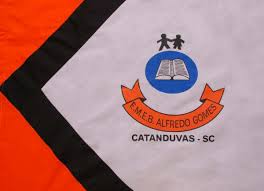 ESCOLA MUNICIPAL DE EDUCAÇÃO BÁSICA ALFREDO GOMES.DIRETORA: IVÂNIA NORAASSESSORA PEDAGÓGICA: SIMONE ANDRÉA CARL.ASSESSORA TÉCNICA ADM.: TANIA N. DE ÁVILA.PROFESSORA: BRUNA MAGNABOSCODISCIPLINA: EDUCAÇÃO FÍSICACATANDUVAS – SCANO 2021  - TURMA 2 ANO VESPERTINO